The “SUMMIT” in Provo – 44th Annual Prehospital Emergency Care Conference2020 Exhibitor Registration Form  November 12-14, 2020MAKE CHECKS PAYABLE TO EMS Associates and mail to:	Framework Meetings & Destinations									ATTN:  The “SUMMIT” in Provo Registration	Payment Due: October 26, 2020			2192 E. Grandview Drive									Coeur d’Alene, ID 83815Please contact Elle at emsconference@msn.com with questions.	Date received:  _____________Exhibitor Company Name (as you wish it to appear on attendee communication and marketing materials)Exhibitor Company Name (as you wish it to appear on attendee communication and marketing materials)Exhibitor Company Name (as you wish it to appear on attendee communication and marketing materials)Exhibitor Company Name (as you wish it to appear on attendee communication and marketing materials)Exhibitor Company Name (as you wish it to appear on attendee communication and marketing materials)Exhibitor Company Name (as you wish it to appear on attendee communication and marketing materials)Exhibitor Company Name (as you wish it to appear on attendee communication and marketing materials)Address (include PO Box)	Address (include PO Box)	Address (include PO Box)	Address (include PO Box)	Address (include PO Box)	Address (include PO Box)	Address (include PO Box)	CityCityStateStateStateZipZipCompany Contact PersonCompany Contact PersonCompany Contact PersonCompany Contact PersonCompany Contact PhoneCompany Contact PhoneCompany Contact PhoneCompany Contact E-mail (required)Company Contact E-mail (required)Company Contact E-mail (required)Company Contact E-mail (required)On-Site Staff Cell PhoneOn-Site Staff Cell PhoneOn-Site Staff Cell PhoneFull Name(s) of Exhibitor’s staff who will be on-site for eventFull Name(s) of Exhibitor’s staff who will be on-site for eventFull Name(s) of Exhibitor’s staff who will be on-site for eventFull Name(s) of Exhibitor’s staff who will be on-site for eventOn-site staff e-mail address(es)On-site staff e-mail address(es)On-site staff e-mail address(es)Exhibitor Booth PackagesExhibitor Booth PackagesExhibitor Booth PackagesExhibitor Booth PackagesExhibitor Booth PackagesExhibitor Booth PackagesExhibitor Booth Packages	$150.00			Single Booth (10 x 10)	$250.00			Double Booth (20 x 10)	$350.00			Ambulance	$650.00	               Fire Engine / Apparatus / Additional space need 	$150.00			Single Booth (10 x 10)	$250.00			Double Booth (20 x 10)	$350.00			Ambulance	$650.00	               Fire Engine / Apparatus / Additional space need 	$150.00			Single Booth (10 x 10)	$250.00			Double Booth (20 x 10)	$350.00			Ambulance	$650.00	               Fire Engine / Apparatus / Additional space need 	$150.00			Single Booth (10 x 10)	$250.00			Double Booth (20 x 10)	$350.00			Ambulance	$650.00	               Fire Engine / Apparatus / Additional space need 	$150.00			Single Booth (10 x 10)	$250.00			Double Booth (20 x 10)	$350.00			Ambulance	$650.00	               Fire Engine / Apparatus / Additional space need 	$150.00			Single Booth (10 x 10)	$250.00			Double Booth (20 x 10)	$350.00			Ambulance	$650.00	               Fire Engine / Apparatus / Additional space need 	$150.00			Single Booth (10 x 10)	$250.00			Double Booth (20 x 10)	$350.00			Ambulance	$650.00	               Fire Engine / Apparatus / Additional space need IMPORTANT NOTE:  Power for exhibit space is available at an additional charge through the Utah Valley Convention Center. Contact Becca at brichardson@utahvalleycc.com Ph: 801-851-2211, Fax: 801-851-2220, http://www.utahvalleyconventioncenter.com/exhibitor-servicesIMPORTANT NOTE:  Power for exhibit space is available at an additional charge through the Utah Valley Convention Center. Contact Becca at brichardson@utahvalleycc.com Ph: 801-851-2211, Fax: 801-851-2220, http://www.utahvalleyconventioncenter.com/exhibitor-servicesIMPORTANT NOTE:  Power for exhibit space is available at an additional charge through the Utah Valley Convention Center. Contact Becca at brichardson@utahvalleycc.com Ph: 801-851-2211, Fax: 801-851-2220, http://www.utahvalleyconventioncenter.com/exhibitor-servicesIMPORTANT NOTE:  Power for exhibit space is available at an additional charge through the Utah Valley Convention Center. Contact Becca at brichardson@utahvalleycc.com Ph: 801-851-2211, Fax: 801-851-2220, http://www.utahvalleyconventioncenter.com/exhibitor-servicesIMPORTANT NOTE:  Power for exhibit space is available at an additional charge through the Utah Valley Convention Center. Contact Becca at brichardson@utahvalleycc.com Ph: 801-851-2211, Fax: 801-851-2220, http://www.utahvalleyconventioncenter.com/exhibitor-servicesIMPORTANT NOTE:  Power for exhibit space is available at an additional charge through the Utah Valley Convention Center. Contact Becca at brichardson@utahvalleycc.com Ph: 801-851-2211, Fax: 801-851-2220, http://www.utahvalleyconventioncenter.com/exhibitor-servicesIMPORTANT NOTE:  Power for exhibit space is available at an additional charge through the Utah Valley Convention Center. Contact Becca at brichardson@utahvalleycc.com Ph: 801-851-2211, Fax: 801-851-2220, http://www.utahvalleyconventioncenter.com/exhibitor-servicesStrategic Marketing Options for ExhibitorsStrategic Marketing Options for ExhibitorsStrategic Marketing Options for ExhibitorsStrategic Marketing Options for ExhibitorsStrategic Marketing Options for ExhibitorsStrategic Marketing Options for ExhibitorsStrategic Marketing Options for Exhibitors	$250.00			+ Add upgraded Conference Mobile App Marketing Package	$100.00			+ Add inclusion on (1) e-mail blast pre-event to attendees	$250.00			+ Add upgraded Conference Mobile App Marketing Package	$100.00			+ Add inclusion on (1) e-mail blast pre-event to attendees	$250.00			+ Add upgraded Conference Mobile App Marketing Package	$100.00			+ Add inclusion on (1) e-mail blast pre-event to attendees	$250.00			+ Add upgraded Conference Mobile App Marketing Package	$100.00			+ Add inclusion on (1) e-mail blast pre-event to attendees	$250.00			+ Add upgraded Conference Mobile App Marketing Package	$100.00			+ Add inclusion on (1) e-mail blast pre-event to attendees	$250.00			+ Add upgraded Conference Mobile App Marketing Package	$100.00			+ Add inclusion on (1) e-mail blast pre-event to attendees	$250.00			+ Add upgraded Conference Mobile App Marketing Package	$100.00			+ Add inclusion on (1) e-mail blast pre-event to attendees	$Total DueTotal DueTotal DueTotal DueTotal DueTotal Due 	Credit Card   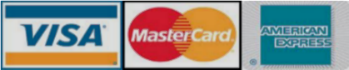  	Credit Card    	Credit Card   Cardholder NameCardholder NameCardholder NameCardholder Name 	Credit Card    	Credit Card    	Credit Card   Billing AddressBilling AddressBilling AddressBilling AddressBilling AddressBilling AddressBilling AddressCityCityStateStateStateStateZipCard NumberCard NumberExpiration DateExpiration DateExpiration DateExpiration DateCVV CodeAuthorized SignatureAuthorized SignatureAuthorized SignatureAuthorized SignatureDateDateDateContact PersonContact PersonContact PersonContact PersonContact Person PhoneContact Person PhoneContact Person PhoneE-mail Address (required for credit card payment)E-mail Address (required for credit card payment)E-mail Address (required for credit card payment)E-mail Address (required for credit card payment)E-mail Address (required for credit card payment)E-mail Address (required for credit card payment)E-mail Address (required for credit card payment)